LIETUVOS RADIACINĖS SAUGOS DRAUGIJOSPRIVATUMO POLITIKAŠis dokumentas apibrėžia Lietuvos radiacinės saugos draugijos (toliau – LRSD) naudojamą privatumo politiką bei sąlygas, kaip kaupiami ir naudojami asmens duomenys. LRSD užtikrina, kad asmens duomenys renkami ir tvarkomi teisėtu būdu aiškiai nustatytais tikslais.I. BENDROSIOS NUOSTATOS1. Asmens duomenų valdytojas (toliau – Valdytojas) - Lietuvos radiacinės saugos draugija, įmonės kodas 193288633, buveinės adresas Kalvarijų 153, Vilnius.2. Asmens duomenų subjektas (toliau – Subjektas) – Lietuvos radiacinės saugos draugijos narys - fizinis asmuo, pateikęs reikiamus dokumentus ir įstojęs į draugiją.3. Asmens duomenys (toliau – Duomenys) – fizinio asmens duomenys, kuriuos tvarko Valdytojas ir pagal kuriuos galima identifikuoti subjektą apimant, bet neapsiribojant: vardas, pavardė, elektroninio pašto adresas, telefono numeris ir kt.4. Duomenų tvarkymas – asmens duomenų rinkimas, užrašymas, kaupimas, saugojimas, keitimas (papildymas ar taisymas), teikimas, naudojimas, naikinimas ar kitoks veiksmas arba veiksmų rinkinys.5. Subjektas laikomas susipažinusiu su šia Privatumo politika ir ją perskaitęs, nuo tada kai įstoja į LRSD.II. ASMENS DUOMENŲ RINKIMO, SAUGOJIMO IR NAUDOJIMO TVARKA6. Subjektas sutinka, kad LRSD vykdomos veiklos tikslais, dalyvavimo IRPA organizacijoje tikslais, sąskaitų išrašymo tikslu, stipendijų skyrimo ir pervedimo tikslu ir pan. Valdytojas tvarko šiuos su juo susijusius asmens duomenis: vardą, pavardę, telefono numerį, el. pašto adresą, adresą, (sąskaitoms išrašyti), banko sąskaitos numerį (mokėjimams).7. Informacijos dalijimosi, užklausų administravimo ir pan. tikslais Valdytojas naudoja elektroninio pašto adresą.8 Asmens duomenys saugomi trejus metus nuo savanoriško išstojimo iš LRSD arba narystės LRSD nutraukimo dėl nesumokėto narystės mokesčio. Buhalterinei apskaitai priskiriami duomenys saugomi teisės aktų nustatyta tvarka.9. Valdytojas patvirtina, jog asmens duomenys renkami tik tiesiogiai iš Subjekto ir nėra renkami iš kitų šaltinių.10. Valdytojas įsipareigoja neatskleisti tvarkomų Duomenų tretiesiems asmenims, išskyrus šiuosatvejus:10.1. Jeigu yra Subjekto sutikimas dėl Duomenų atskleidimo;10.2. Duomenų tvarkytojams, teikiantiems buhalterines, interneto sistemų aptarnavimo, mokėjimo ir kitas paslaugas;10.3. Kitais Lietuvos Respublikoje galiojančių teisės aktų numatytais atvejais.III. ASMENS DUOMENŲ SUBJEKTO TEISĖS11. Subjektas suteikia teisę Valdytojui rinkti, valdyti, tvarkyti ir saugoti su juo susijusius Duomenis šioje Privatumo politikoje numatytais tikslais ir apimtimi.12. Subjektas turi teisę susipažinti su tvarkomais Duomenimis jo duomenimis, o, manydamas, kad jo duomenys tvarkomi netinkamai, turi nedelsiant informuoti Valdytoją.13. Subjektas gali bet kada pateikti prašymą atšaukti sutikimą tvarkyti jo Duomenis, o Valdytojas gavęs tokį prašymą nedelsiant sustabdo Duomenų, tiesiogiai susijusių su Subjektu, tvarkymą ir sunaikina duomenis, kurių nereikalaujama saugoti teisės aktų numatyta tvarka.14. Jeigu su Subjekto Duomenimis nori susipažinti kitas asmuo, jis privalo pateikti notaro patvirtintą įgaliojimą atstovauti Subjektą, o advokatui duomenys teikiami tik pateikus atstovavimo Subjektui sutartį bei nurodžius duomenų naudojimo tikslą.IV. BAIGIAMOSIOS NUOSTATOS15. Ši Privatumo politika peržiūrima kartą per trejus metus ir esant poreikiui atnaujinama.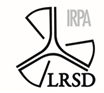 PATVIRTINTA                                                                  2019 m. balandžio 26 d.                                                                   Lietuvos radiacinės saugos draugijos visuotinio susirinkimo